Supplementary Figure S4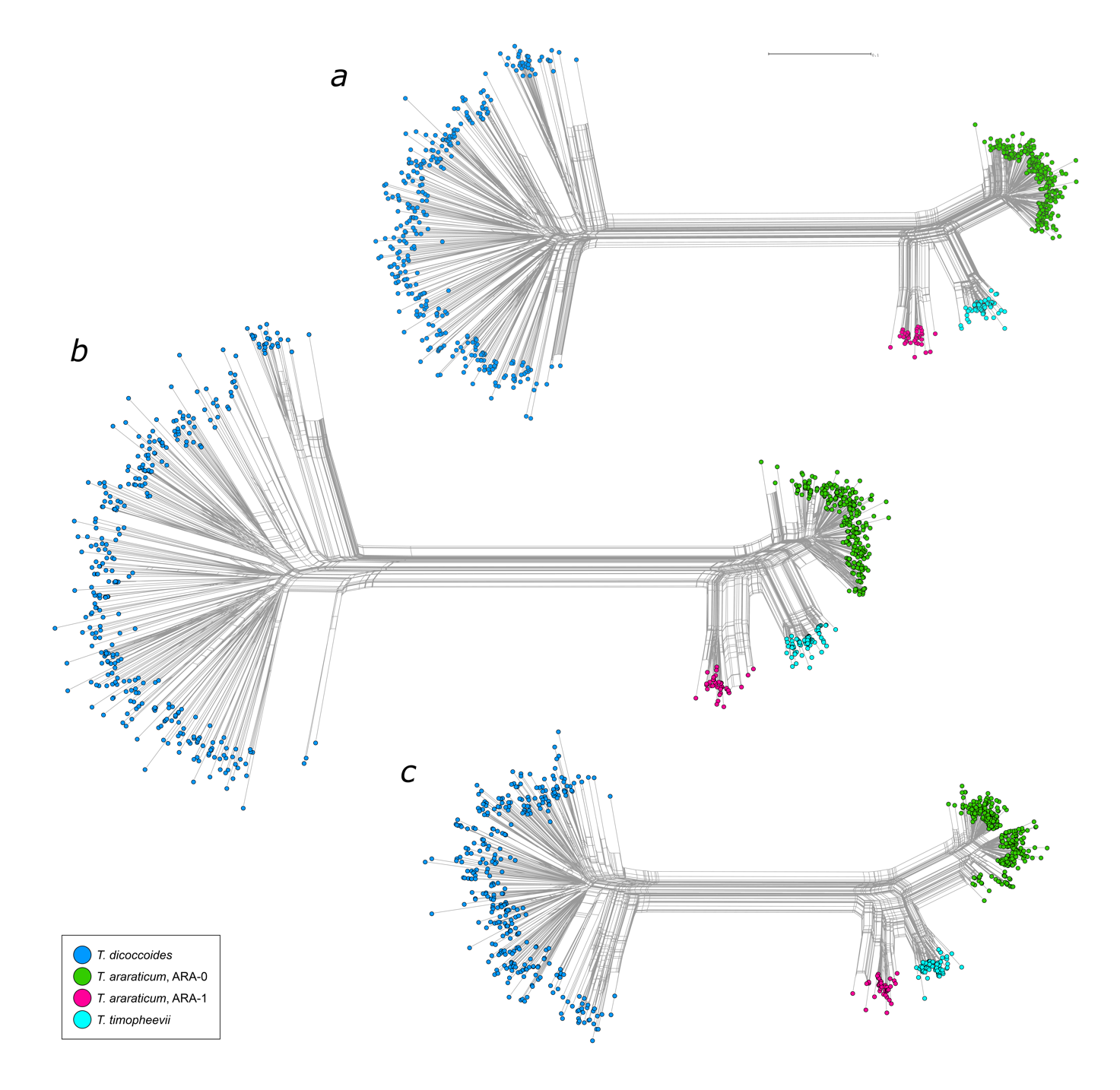 NeighborNet phylogenetic networks constructed for BBAA- and GGAtAt-genome wheat accessions based on Dice genetic distances and SSAP markers. (a) combined set of 656 SSAP markers (BARE-1 and Jeli retrotransposon insertions); (b) based on 401 markers of BARE-1 retrotransposon insertions only; (c) based on 255 markers of Jeli retrotransposon insertions only. According to our previous data (Konovalov et al. 2010) Jeli represents mostly the A genome, while BARE-1 is distributed between A- and B/G-genome chromosomes.Supplementary Figure S5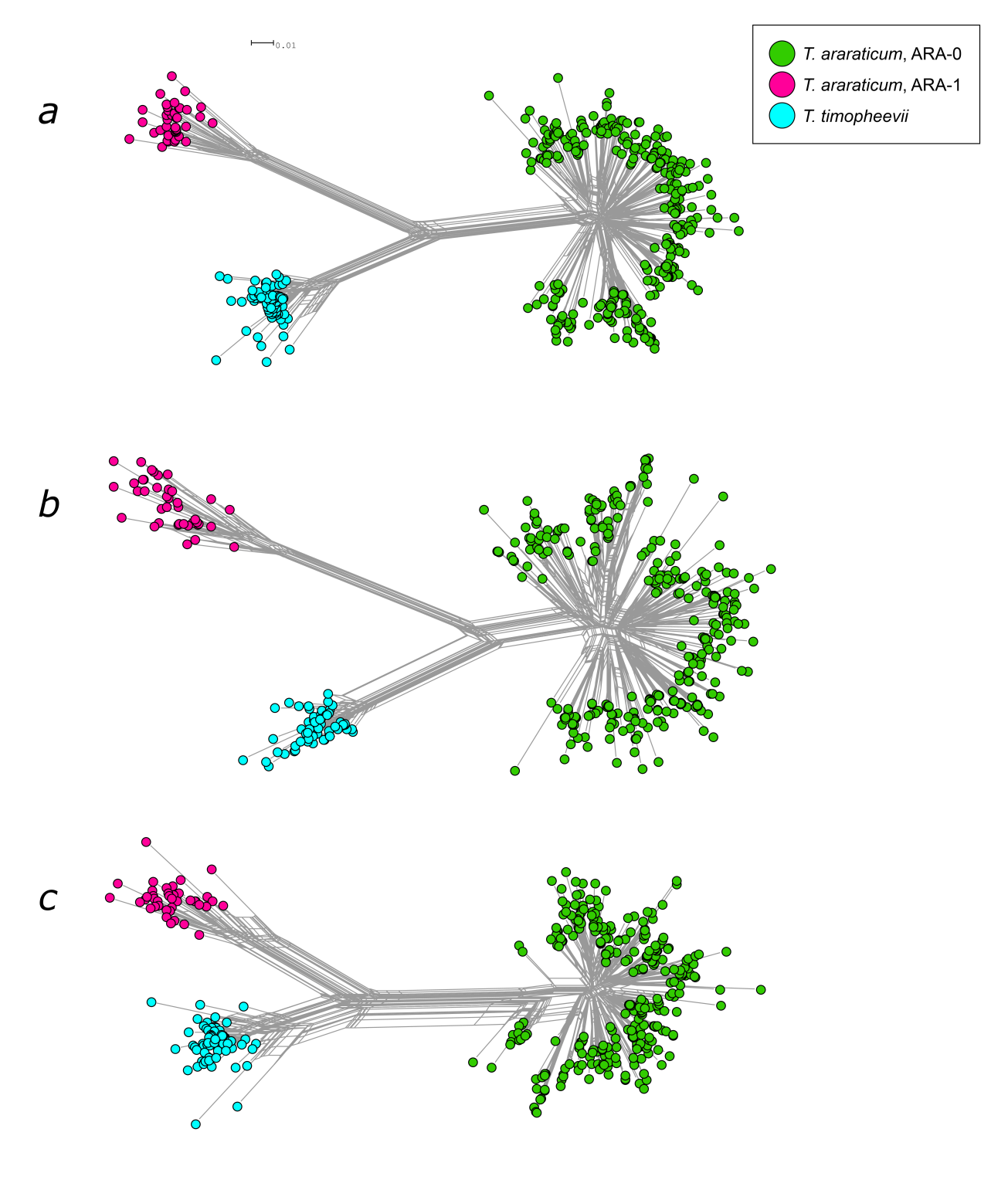 NeighborNet phylogenetic networks constructed for GGAtAt-genome wheat accessions only based on Dice genetic distances and SSAP markers. (a) combined set of 656 SSAP markers (BARE-1 and Jeli retrotransposon insertions); (b) based on 401 markers of BARE-1 retrotransposon insertions only; (c) based on 255 markers of Jeli retrotransposon insertions only. Note: the difference in distances between TIM, ARA-0 and ARA-1 groups revealed by different retrotransposon types is possibly reflecting different patterns of At and G genome diversity generated during evolution. According to our previous data (Konovalov et al. 2010) Jeli represents mostly the A genome, while BARE-1 is distributed between A- and B/G-genome chromosomes. ReferencesKonovalov FA, Goncharov NP, Goryunova SV, Shaturova A, Proshlyakova T, Kudriavtsev AM. Molecular markers based on LTR retrotransposons BARE-1 and Jeli uncover different strata of evolutionary relationships in diploid wheats. Mol Genet Genom. 2010; https://doi.org/10.1007/s00438-010-0539-2